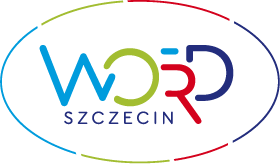 WOJEWÓDZKI OŚRODEK RUCHU DROGOWEGO W SZCZECINIEul. Golisza 10B, 71-682 Szczecintel. 91 50 66 826, fax. 91 45 58 055, e- mail: szkolenie@word.szczecin.plnr konta: 21 2030 0045 1110 0000 0055 6410WOJEWÓDZKI OŚRODEK RUCHU DROGOWEGO W SZCZECINIEul. Golisza 10B, 71-682 Szczecintel. 91 50 66 826, fax. 91 45 58 055, e- mail: szkolenie@word.szczecin.plnr konta: 21 2030 0045 1110 0000 0055 6410WOJEWÓDZKI OŚRODEK RUCHU DROGOWEGO W SZCZECINIEul. Golisza 10B, 71-682 Szczecintel. 91 50 66 826, fax. 91 45 58 055, e- mail: szkolenie@word.szczecin.plnr konta: 21 2030 0045 1110 0000 0055 6410WOJEWÓDZKI OŚRODEK RUCHU DROGOWEGO W SZCZECINIEul. Golisza 10B, 71-682 Szczecintel. 91 50 66 826, fax. 91 45 58 055, e- mail: szkolenie@word.szczecin.plnr konta: 21 2030 0045 1110 0000 0055 6410WOJEWÓDZKI OŚRODEK RUCHU DROGOWEGO W SZCZECINIEul. Golisza 10B, 71-682 Szczecintel. 91 50 66 826, fax. 91 45 58 055, e- mail: szkolenie@word.szczecin.plnr konta: 21 2030 0045 1110 0000 0055 6410WOJEWÓDZKI OŚRODEK RUCHU DROGOWEGO W SZCZECINIEul. Golisza 10B, 71-682 Szczecintel. 91 50 66 826, fax. 91 45 58 055, e- mail: szkolenie@word.szczecin.plnr konta: 21 2030 0045 1110 0000 0055 6410WOJEWÓDZKI OŚRODEK RUCHU DROGOWEGO W SZCZECINIEul. Golisza 10B, 71-682 Szczecintel. 91 50 66 826, fax. 91 45 58 055, e- mail: szkolenie@word.szczecin.plnr konta: 21 2030 0045 1110 0000 0055 6410WOJEWÓDZKI OŚRODEK RUCHU DROGOWEGO W SZCZECINIEul. Golisza 10B, 71-682 Szczecintel. 91 50 66 826, fax. 91 45 58 055, e- mail: szkolenie@word.szczecin.plnr konta: 21 2030 0045 1110 0000 0055 6410WOJEWÓDZKI OŚRODEK RUCHU DROGOWEGO W SZCZECINIEul. Golisza 10B, 71-682 Szczecintel. 91 50 66 826, fax. 91 45 58 055, e- mail: szkolenie@word.szczecin.plnr konta: 21 2030 0045 1110 0000 0055 6410WOJEWÓDZKI OŚRODEK RUCHU DROGOWEGO W SZCZECINIEul. Golisza 10B, 71-682 Szczecintel. 91 50 66 826, fax. 91 45 58 055, e- mail: szkolenie@word.szczecin.plnr konta: 21 2030 0045 1110 0000 0055 6410WOJEWÓDZKI OŚRODEK RUCHU DROGOWEGO W SZCZECINIEul. Golisza 10B, 71-682 Szczecintel. 91 50 66 826, fax. 91 45 58 055, e- mail: szkolenie@word.szczecin.plnr konta: 21 2030 0045 1110 0000 0055 6410WOJEWÓDZKI OŚRODEK RUCHU DROGOWEGO W SZCZECINIEul. Golisza 10B, 71-682 Szczecintel. 91 50 66 826, fax. 91 45 58 055, e- mail: szkolenie@word.szczecin.plnr konta: 21 2030 0045 1110 0000 0055 6410WOJEWÓDZKI OŚRODEK RUCHU DROGOWEGO W SZCZECINIEul. Golisza 10B, 71-682 Szczecintel. 91 50 66 826, fax. 91 45 58 055, e- mail: szkolenie@word.szczecin.plnr konta: 21 2030 0045 1110 0000 0055 6410WOJEWÓDZKI OŚRODEK RUCHU DROGOWEGO W SZCZECINIEul. Golisza 10B, 71-682 Szczecintel. 91 50 66 826, fax. 91 45 58 055, e- mail: szkolenie@word.szczecin.plnr konta: 21 2030 0045 1110 0000 0055 6410WOJEWÓDZKI OŚRODEK RUCHU DROGOWEGO W SZCZECINIEul. Golisza 10B, 71-682 Szczecintel. 91 50 66 826, fax. 91 45 58 055, e- mail: szkolenie@word.szczecin.plnr konta: 21 2030 0045 1110 0000 0055 6410ZGŁOSZENIE UCZESTNICTWA W ZAJĘCIACH 
DLA OSÓB UBIEGAJĄCYCH SIĘ O WYDANIE KARTY ROWEROWEJ DLA UCZNIÓW SZKOŁY PONADPODSTAWOWEJZGŁOSZENIE UCZESTNICTWA W ZAJĘCIACH 
DLA OSÓB UBIEGAJĄCYCH SIĘ O WYDANIE KARTY ROWEROWEJ DLA UCZNIÓW SZKOŁY PONADPODSTAWOWEJZGŁOSZENIE UCZESTNICTWA W ZAJĘCIACH 
DLA OSÓB UBIEGAJĄCYCH SIĘ O WYDANIE KARTY ROWEROWEJ DLA UCZNIÓW SZKOŁY PONADPODSTAWOWEJZGŁOSZENIE UCZESTNICTWA W ZAJĘCIACH 
DLA OSÓB UBIEGAJĄCYCH SIĘ O WYDANIE KARTY ROWEROWEJ DLA UCZNIÓW SZKOŁY PONADPODSTAWOWEJZGŁOSZENIE UCZESTNICTWA W ZAJĘCIACH 
DLA OSÓB UBIEGAJĄCYCH SIĘ O WYDANIE KARTY ROWEROWEJ DLA UCZNIÓW SZKOŁY PONADPODSTAWOWEJZGŁOSZENIE UCZESTNICTWA W ZAJĘCIACH 
DLA OSÓB UBIEGAJĄCYCH SIĘ O WYDANIE KARTY ROWEROWEJ DLA UCZNIÓW SZKOŁY PONADPODSTAWOWEJZGŁOSZENIE UCZESTNICTWA W ZAJĘCIACH 
DLA OSÓB UBIEGAJĄCYCH SIĘ O WYDANIE KARTY ROWEROWEJ DLA UCZNIÓW SZKOŁY PONADPODSTAWOWEJZGŁOSZENIE UCZESTNICTWA W ZAJĘCIACH 
DLA OSÓB UBIEGAJĄCYCH SIĘ O WYDANIE KARTY ROWEROWEJ DLA UCZNIÓW SZKOŁY PONADPODSTAWOWEJZGŁOSZENIE UCZESTNICTWA W ZAJĘCIACH 
DLA OSÓB UBIEGAJĄCYCH SIĘ O WYDANIE KARTY ROWEROWEJ DLA UCZNIÓW SZKOŁY PONADPODSTAWOWEJZGŁOSZENIE UCZESTNICTWA W ZAJĘCIACH 
DLA OSÓB UBIEGAJĄCYCH SIĘ O WYDANIE KARTY ROWEROWEJ DLA UCZNIÓW SZKOŁY PONADPODSTAWOWEJZGŁOSZENIE UCZESTNICTWA W ZAJĘCIACH 
DLA OSÓB UBIEGAJĄCYCH SIĘ O WYDANIE KARTY ROWEROWEJ DLA UCZNIÓW SZKOŁY PONADPODSTAWOWEJZGŁOSZENIE UCZESTNICTWA W ZAJĘCIACH 
DLA OSÓB UBIEGAJĄCYCH SIĘ O WYDANIE KARTY ROWEROWEJ DLA UCZNIÓW SZKOŁY PONADPODSTAWOWEJZGŁOSZENIE UCZESTNICTWA W ZAJĘCIACH 
DLA OSÓB UBIEGAJĄCYCH SIĘ O WYDANIE KARTY ROWEROWEJ DLA UCZNIÓW SZKOŁY PONADPODSTAWOWEJZGŁOSZENIE UCZESTNICTWA W ZAJĘCIACH 
DLA OSÓB UBIEGAJĄCYCH SIĘ O WYDANIE KARTY ROWEROWEJ DLA UCZNIÓW SZKOŁY PONADPODSTAWOWEJZGŁOSZENIE UCZESTNICTWA W ZAJĘCIACH 
DLA OSÓB UBIEGAJĄCYCH SIĘ O WYDANIE KARTY ROWEROWEJ DLA UCZNIÓW SZKOŁY PONADPODSTAWOWEJZGŁOSZENIE UCZESTNICTWA W ZAJĘCIACH 
DLA OSÓB UBIEGAJĄCYCH SIĘ O WYDANIE KARTY ROWEROWEJ DLA UCZNIÓW SZKOŁY PONADPODSTAWOWEJZGŁOSZENIE UCZESTNICTWA W ZAJĘCIACH 
DLA OSÓB UBIEGAJĄCYCH SIĘ O WYDANIE KARTY ROWEROWEJ DLA UCZNIÓW SZKOŁY PONADPODSTAWOWEJZGŁOSZENIE UCZESTNICTWA W ZAJĘCIACH 
DLA OSÓB UBIEGAJĄCYCH SIĘ O WYDANIE KARTY ROWEROWEJ DLA UCZNIÓW SZKOŁY PONADPODSTAWOWEJDANE OSOBY ZGŁASZAJĄCEJ SIĘ NA ZAJĘCIA DANE OSOBY ZGŁASZAJĄCEJ SIĘ NA ZAJĘCIA DANE OSOBY ZGŁASZAJĄCEJ SIĘ NA ZAJĘCIA DANE OSOBY ZGŁASZAJĄCEJ SIĘ NA ZAJĘCIA DANE OSOBY ZGŁASZAJĄCEJ SIĘ NA ZAJĘCIA DANE OSOBY ZGŁASZAJĄCEJ SIĘ NA ZAJĘCIA DANE OSOBY ZGŁASZAJĄCEJ SIĘ NA ZAJĘCIA DANE OSOBY ZGŁASZAJĄCEJ SIĘ NA ZAJĘCIA DANE OSOBY ZGŁASZAJĄCEJ SIĘ NA ZAJĘCIA DANE OSOBY ZGŁASZAJĄCEJ SIĘ NA ZAJĘCIA DANE OSOBY ZGŁASZAJĄCEJ SIĘ NA ZAJĘCIA DANE OSOBY ZGŁASZAJĄCEJ SIĘ NA ZAJĘCIA DANE OSOBY ZGŁASZAJĄCEJ SIĘ NA ZAJĘCIA DANE OSOBY ZGŁASZAJĄCEJ SIĘ NA ZAJĘCIA DANE OSOBY ZGŁASZAJĄCEJ SIĘ NA ZAJĘCIA DANE OSOBY ZGŁASZAJĄCEJ SIĘ NA ZAJĘCIA DANE OSOBY ZGŁASZAJĄCEJ SIĘ NA ZAJĘCIA DANE OSOBY ZGŁASZAJĄCEJ SIĘ NA ZAJĘCIA IMIĘ I NAZWISKO:DATA I MIEJSCE URODZENIA:DATA I MIEJSCE URODZENIA:Numer PESELNumer PESELNumer PESELNumer PESELNumer PESELNumer PESELNumer PESELNumer PESELNumer PESELNumer PESELNumer PESELIMIONA I NAZWISKA RODZICÓW
/OPIEKUNÓW PRAWNYCHIMIONA I NAZWISKA RODZICÓW
/OPIEKUNÓW PRAWNYCHIMIONA I NAZWISKA RODZICÓW
/OPIEKUNÓW PRAWNYCHIMIONA I NAZWISKA RODZICÓW
/OPIEKUNÓW PRAWNYCHADRES ZAMIESZKANIAADRES ZAMIESZKANIAulicaulicaulicaulicaulicaulicaulicaulicaulicanr domu/mieszkanianr domu/mieszkanianr domu/mieszkanianr domu/mieszkanianr domu/mieszkanianr domu/mieszkanianr domu/mieszkanianr domu/mieszkaniaADRES ZAMIESZKANIAADRES ZAMIESZKANIAkod pocztowykod pocztowykod pocztowykod pocztowykod pocztowymiejscowośćmiejscowośćmiejscowośćmiejscowośćmiejscowośćmiejscowośćmiejscowośćmiejscowośćmiejscowośćmiejscowośćmiejscowośćmiejscowośćTELEFON KONTAKTOWY*TELEFON KONTAKTOWY*TELEFON KONTAKTOWY*TELEFON KONTAKTOWY*TELEFON KONTAKTOWY*ZAŁĄCZNIKIZAŁĄCZNIKI□□Fotografia do karty rowerowej w formacie  x Fotografia do karty rowerowej w formacie  x Fotografia do karty rowerowej w formacie  x Fotografia do karty rowerowej w formacie  x Fotografia do karty rowerowej w formacie  x Fotografia do karty rowerowej w formacie  x Fotografia do karty rowerowej w formacie  x Fotografia do karty rowerowej w formacie  x Fotografia do karty rowerowej w formacie  x Fotografia do karty rowerowej w formacie  x Fotografia do karty rowerowej w formacie  x Fotografia do karty rowerowej w formacie  x Fotografia do karty rowerowej w formacie  x Fotografia do karty rowerowej w formacie  x KLAUZULA INFORMACYJNAKLAUZULA INFORMACYJNAKLAUZULA INFORMACYJNAKLAUZULA INFORMACYJNAKLAUZULA INFORMACYJNAKLAUZULA INFORMACYJNAKLAUZULA INFORMACYJNAKLAUZULA INFORMACYJNAKLAUZULA INFORMACYJNAKLAUZULA INFORMACYJNAKLAUZULA INFORMACYJNAKLAUZULA INFORMACYJNAKLAUZULA INFORMACYJNAKLAUZULA INFORMACYJNAKLAUZULA INFORMACYJNAKLAUZULA INFORMACYJNAKLAUZULA INFORMACYJNAKLAUZULA INFORMACYJNAZgodnie z art. 13 ogólnego rozporządzenia o ochronie danych osobowych z dnia 27 kwietnia 2016 r. (RODO), informujmy, iż:Administratorem Pani/Pana danych osobowych jest Wojewódzki Ośrodek Ruchu Drogowego w Szczecinie z siedzibą 
w Szczecinie, ul. Golisza 10B, 71-682 Szczecin. Inspektorem ochrony danych jest Dagmara Witków, e-mail: iod@word.szczecin.pl Pani/Pana dane osobowe przetwarzane będą w celu przeprowadzania procesu szkolenia-zajęcia dla osób ubiegających się o wydanie karty rowerowej  - podstawą prawną przetwarzania danych jest wypełnienie obowiązku prawnego (art.6 ust. 1 lit.c RODO)Odbiorcami Pani/Pana danych osobowych mogą być:podmioty dostarczające i wspierające system teleinformatyczny WORD w celu obsługi procesu szkolenia oraz podmioty świadczące usługi związane z bieżącą działalnością Ośrodka – na mocy stosownych umów powierzenia danych osobowych,podmioty upoważnione na podstawie przepisów prawa.Pani/Pana danych osobowych nie będą przekazywane do państwa trzeciego lub organizacji międzynarodowej.  Pani/Pana dane osobowe będą przechowywane przez czas niezbędny dla realizacji czynności procesu szkolenia i przez czas określony przepisy prawa, w tym przepisami o rachunkowości i podatkowymi, instrukcją archiwizacyjną uzgodnioną z Archiwum Państwowym.Przysługuje Pani/Panu, w zakresie wynikającym z przepisów prawa,  prawo dostępu do treści swoich danych oraz prawo ich sprostowania, usunięcia, ograniczenia przetwarzania, prawo do przenoszenia danych, prawo wniesienia sprzeciwu. Jeżeli przetwarzanie odbywa się na podstawie zgody: przysługuje Pani/Panu prawo do cofnięcia zgody w dowolnym momencie bez wpływu na zgodność z prawem przetwarzania, którego dokonano na podstawie zgody przed jej cofnięciem. Jeśli uzna Pani/Pan, iż przetwarzanie danych osobowych Pani/Pana dotyczących, narusza przepisy RODO, przysługuje Pani/Panu prawo wniesienia skargi do organu nadzorczego.Podanie przez Panią/Pana danych osobowych jest wymogiem ustawowym. W razie niepodania danych osobowych w zakresie wymaganym poniższymi aktami normatywnymi: ustawa z dnia 5 stycznia 2011 r. o kierujących pojazdami,rozporządzenie Ministra Transportu, Budownictwa i Gospodarki Morskiej z dnia 12 kwietnia 2013 r. w sprawie uzyskiwania karty rowerowej,    WORD nie będzie mógł zrealizować procesu szkolenia.     Podanie przez Panią/Pana danych osobowych w zakresie szerszym niż wynikający z przepisów prawa jest dobrowolne.10.Pani/Pana dane nie będą przetwarzane w sposób zautomatyzowany, w tym również w formie profilowania. Zgodnie z art. 13 ogólnego rozporządzenia o ochronie danych osobowych z dnia 27 kwietnia 2016 r. (RODO), informujmy, iż:Administratorem Pani/Pana danych osobowych jest Wojewódzki Ośrodek Ruchu Drogowego w Szczecinie z siedzibą 
w Szczecinie, ul. Golisza 10B, 71-682 Szczecin. Inspektorem ochrony danych jest Dagmara Witków, e-mail: iod@word.szczecin.pl Pani/Pana dane osobowe przetwarzane będą w celu przeprowadzania procesu szkolenia-zajęcia dla osób ubiegających się o wydanie karty rowerowej  - podstawą prawną przetwarzania danych jest wypełnienie obowiązku prawnego (art.6 ust. 1 lit.c RODO)Odbiorcami Pani/Pana danych osobowych mogą być:podmioty dostarczające i wspierające system teleinformatyczny WORD w celu obsługi procesu szkolenia oraz podmioty świadczące usługi związane z bieżącą działalnością Ośrodka – na mocy stosownych umów powierzenia danych osobowych,podmioty upoważnione na podstawie przepisów prawa.Pani/Pana danych osobowych nie będą przekazywane do państwa trzeciego lub organizacji międzynarodowej.  Pani/Pana dane osobowe będą przechowywane przez czas niezbędny dla realizacji czynności procesu szkolenia i przez czas określony przepisy prawa, w tym przepisami o rachunkowości i podatkowymi, instrukcją archiwizacyjną uzgodnioną z Archiwum Państwowym.Przysługuje Pani/Panu, w zakresie wynikającym z przepisów prawa,  prawo dostępu do treści swoich danych oraz prawo ich sprostowania, usunięcia, ograniczenia przetwarzania, prawo do przenoszenia danych, prawo wniesienia sprzeciwu. Jeżeli przetwarzanie odbywa się na podstawie zgody: przysługuje Pani/Panu prawo do cofnięcia zgody w dowolnym momencie bez wpływu na zgodność z prawem przetwarzania, którego dokonano na podstawie zgody przed jej cofnięciem. Jeśli uzna Pani/Pan, iż przetwarzanie danych osobowych Pani/Pana dotyczących, narusza przepisy RODO, przysługuje Pani/Panu prawo wniesienia skargi do organu nadzorczego.Podanie przez Panią/Pana danych osobowych jest wymogiem ustawowym. W razie niepodania danych osobowych w zakresie wymaganym poniższymi aktami normatywnymi: ustawa z dnia 5 stycznia 2011 r. o kierujących pojazdami,rozporządzenie Ministra Transportu, Budownictwa i Gospodarki Morskiej z dnia 12 kwietnia 2013 r. w sprawie uzyskiwania karty rowerowej,    WORD nie będzie mógł zrealizować procesu szkolenia.     Podanie przez Panią/Pana danych osobowych w zakresie szerszym niż wynikający z przepisów prawa jest dobrowolne.10.Pani/Pana dane nie będą przetwarzane w sposób zautomatyzowany, w tym również w formie profilowania. Zgodnie z art. 13 ogólnego rozporządzenia o ochronie danych osobowych z dnia 27 kwietnia 2016 r. (RODO), informujmy, iż:Administratorem Pani/Pana danych osobowych jest Wojewódzki Ośrodek Ruchu Drogowego w Szczecinie z siedzibą 
w Szczecinie, ul. Golisza 10B, 71-682 Szczecin. Inspektorem ochrony danych jest Dagmara Witków, e-mail: iod@word.szczecin.pl Pani/Pana dane osobowe przetwarzane będą w celu przeprowadzania procesu szkolenia-zajęcia dla osób ubiegających się o wydanie karty rowerowej  - podstawą prawną przetwarzania danych jest wypełnienie obowiązku prawnego (art.6 ust. 1 lit.c RODO)Odbiorcami Pani/Pana danych osobowych mogą być:podmioty dostarczające i wspierające system teleinformatyczny WORD w celu obsługi procesu szkolenia oraz podmioty świadczące usługi związane z bieżącą działalnością Ośrodka – na mocy stosownych umów powierzenia danych osobowych,podmioty upoważnione na podstawie przepisów prawa.Pani/Pana danych osobowych nie będą przekazywane do państwa trzeciego lub organizacji międzynarodowej.  Pani/Pana dane osobowe będą przechowywane przez czas niezbędny dla realizacji czynności procesu szkolenia i przez czas określony przepisy prawa, w tym przepisami o rachunkowości i podatkowymi, instrukcją archiwizacyjną uzgodnioną z Archiwum Państwowym.Przysługuje Pani/Panu, w zakresie wynikającym z przepisów prawa,  prawo dostępu do treści swoich danych oraz prawo ich sprostowania, usunięcia, ograniczenia przetwarzania, prawo do przenoszenia danych, prawo wniesienia sprzeciwu. Jeżeli przetwarzanie odbywa się na podstawie zgody: przysługuje Pani/Panu prawo do cofnięcia zgody w dowolnym momencie bez wpływu na zgodność z prawem przetwarzania, którego dokonano na podstawie zgody przed jej cofnięciem. Jeśli uzna Pani/Pan, iż przetwarzanie danych osobowych Pani/Pana dotyczących, narusza przepisy RODO, przysługuje Pani/Panu prawo wniesienia skargi do organu nadzorczego.Podanie przez Panią/Pana danych osobowych jest wymogiem ustawowym. W razie niepodania danych osobowych w zakresie wymaganym poniższymi aktami normatywnymi: ustawa z dnia 5 stycznia 2011 r. o kierujących pojazdami,rozporządzenie Ministra Transportu, Budownictwa i Gospodarki Morskiej z dnia 12 kwietnia 2013 r. w sprawie uzyskiwania karty rowerowej,    WORD nie będzie mógł zrealizować procesu szkolenia.     Podanie przez Panią/Pana danych osobowych w zakresie szerszym niż wynikający z przepisów prawa jest dobrowolne.10.Pani/Pana dane nie będą przetwarzane w sposób zautomatyzowany, w tym również w formie profilowania. Zgodnie z art. 13 ogólnego rozporządzenia o ochronie danych osobowych z dnia 27 kwietnia 2016 r. (RODO), informujmy, iż:Administratorem Pani/Pana danych osobowych jest Wojewódzki Ośrodek Ruchu Drogowego w Szczecinie z siedzibą 
w Szczecinie, ul. Golisza 10B, 71-682 Szczecin. Inspektorem ochrony danych jest Dagmara Witków, e-mail: iod@word.szczecin.pl Pani/Pana dane osobowe przetwarzane będą w celu przeprowadzania procesu szkolenia-zajęcia dla osób ubiegających się o wydanie karty rowerowej  - podstawą prawną przetwarzania danych jest wypełnienie obowiązku prawnego (art.6 ust. 1 lit.c RODO)Odbiorcami Pani/Pana danych osobowych mogą być:podmioty dostarczające i wspierające system teleinformatyczny WORD w celu obsługi procesu szkolenia oraz podmioty świadczące usługi związane z bieżącą działalnością Ośrodka – na mocy stosownych umów powierzenia danych osobowych,podmioty upoważnione na podstawie przepisów prawa.Pani/Pana danych osobowych nie będą przekazywane do państwa trzeciego lub organizacji międzynarodowej.  Pani/Pana dane osobowe będą przechowywane przez czas niezbędny dla realizacji czynności procesu szkolenia i przez czas określony przepisy prawa, w tym przepisami o rachunkowości i podatkowymi, instrukcją archiwizacyjną uzgodnioną z Archiwum Państwowym.Przysługuje Pani/Panu, w zakresie wynikającym z przepisów prawa,  prawo dostępu do treści swoich danych oraz prawo ich sprostowania, usunięcia, ograniczenia przetwarzania, prawo do przenoszenia danych, prawo wniesienia sprzeciwu. Jeżeli przetwarzanie odbywa się na podstawie zgody: przysługuje Pani/Panu prawo do cofnięcia zgody w dowolnym momencie bez wpływu na zgodność z prawem przetwarzania, którego dokonano na podstawie zgody przed jej cofnięciem. Jeśli uzna Pani/Pan, iż przetwarzanie danych osobowych Pani/Pana dotyczących, narusza przepisy RODO, przysługuje Pani/Panu prawo wniesienia skargi do organu nadzorczego.Podanie przez Panią/Pana danych osobowych jest wymogiem ustawowym. W razie niepodania danych osobowych w zakresie wymaganym poniższymi aktami normatywnymi: ustawa z dnia 5 stycznia 2011 r. o kierujących pojazdami,rozporządzenie Ministra Transportu, Budownictwa i Gospodarki Morskiej z dnia 12 kwietnia 2013 r. w sprawie uzyskiwania karty rowerowej,    WORD nie będzie mógł zrealizować procesu szkolenia.     Podanie przez Panią/Pana danych osobowych w zakresie szerszym niż wynikający z przepisów prawa jest dobrowolne.10.Pani/Pana dane nie będą przetwarzane w sposób zautomatyzowany, w tym również w formie profilowania. Zgodnie z art. 13 ogólnego rozporządzenia o ochronie danych osobowych z dnia 27 kwietnia 2016 r. (RODO), informujmy, iż:Administratorem Pani/Pana danych osobowych jest Wojewódzki Ośrodek Ruchu Drogowego w Szczecinie z siedzibą 
w Szczecinie, ul. Golisza 10B, 71-682 Szczecin. Inspektorem ochrony danych jest Dagmara Witków, e-mail: iod@word.szczecin.pl Pani/Pana dane osobowe przetwarzane będą w celu przeprowadzania procesu szkolenia-zajęcia dla osób ubiegających się o wydanie karty rowerowej  - podstawą prawną przetwarzania danych jest wypełnienie obowiązku prawnego (art.6 ust. 1 lit.c RODO)Odbiorcami Pani/Pana danych osobowych mogą być:podmioty dostarczające i wspierające system teleinformatyczny WORD w celu obsługi procesu szkolenia oraz podmioty świadczące usługi związane z bieżącą działalnością Ośrodka – na mocy stosownych umów powierzenia danych osobowych,podmioty upoważnione na podstawie przepisów prawa.Pani/Pana danych osobowych nie będą przekazywane do państwa trzeciego lub organizacji międzynarodowej.  Pani/Pana dane osobowe będą przechowywane przez czas niezbędny dla realizacji czynności procesu szkolenia i przez czas określony przepisy prawa, w tym przepisami o rachunkowości i podatkowymi, instrukcją archiwizacyjną uzgodnioną z Archiwum Państwowym.Przysługuje Pani/Panu, w zakresie wynikającym z przepisów prawa,  prawo dostępu do treści swoich danych oraz prawo ich sprostowania, usunięcia, ograniczenia przetwarzania, prawo do przenoszenia danych, prawo wniesienia sprzeciwu. Jeżeli przetwarzanie odbywa się na podstawie zgody: przysługuje Pani/Panu prawo do cofnięcia zgody w dowolnym momencie bez wpływu na zgodność z prawem przetwarzania, którego dokonano na podstawie zgody przed jej cofnięciem. Jeśli uzna Pani/Pan, iż przetwarzanie danych osobowych Pani/Pana dotyczących, narusza przepisy RODO, przysługuje Pani/Panu prawo wniesienia skargi do organu nadzorczego.Podanie przez Panią/Pana danych osobowych jest wymogiem ustawowym. W razie niepodania danych osobowych w zakresie wymaganym poniższymi aktami normatywnymi: ustawa z dnia 5 stycznia 2011 r. o kierujących pojazdami,rozporządzenie Ministra Transportu, Budownictwa i Gospodarki Morskiej z dnia 12 kwietnia 2013 r. w sprawie uzyskiwania karty rowerowej,    WORD nie będzie mógł zrealizować procesu szkolenia.     Podanie przez Panią/Pana danych osobowych w zakresie szerszym niż wynikający z przepisów prawa jest dobrowolne.10.Pani/Pana dane nie będą przetwarzane w sposób zautomatyzowany, w tym również w formie profilowania. Zgodnie z art. 13 ogólnego rozporządzenia o ochronie danych osobowych z dnia 27 kwietnia 2016 r. (RODO), informujmy, iż:Administratorem Pani/Pana danych osobowych jest Wojewódzki Ośrodek Ruchu Drogowego w Szczecinie z siedzibą 
w Szczecinie, ul. Golisza 10B, 71-682 Szczecin. Inspektorem ochrony danych jest Dagmara Witków, e-mail: iod@word.szczecin.pl Pani/Pana dane osobowe przetwarzane będą w celu przeprowadzania procesu szkolenia-zajęcia dla osób ubiegających się o wydanie karty rowerowej  - podstawą prawną przetwarzania danych jest wypełnienie obowiązku prawnego (art.6 ust. 1 lit.c RODO)Odbiorcami Pani/Pana danych osobowych mogą być:podmioty dostarczające i wspierające system teleinformatyczny WORD w celu obsługi procesu szkolenia oraz podmioty świadczące usługi związane z bieżącą działalnością Ośrodka – na mocy stosownych umów powierzenia danych osobowych,podmioty upoważnione na podstawie przepisów prawa.Pani/Pana danych osobowych nie będą przekazywane do państwa trzeciego lub organizacji międzynarodowej.  Pani/Pana dane osobowe będą przechowywane przez czas niezbędny dla realizacji czynności procesu szkolenia i przez czas określony przepisy prawa, w tym przepisami o rachunkowości i podatkowymi, instrukcją archiwizacyjną uzgodnioną z Archiwum Państwowym.Przysługuje Pani/Panu, w zakresie wynikającym z przepisów prawa,  prawo dostępu do treści swoich danych oraz prawo ich sprostowania, usunięcia, ograniczenia przetwarzania, prawo do przenoszenia danych, prawo wniesienia sprzeciwu. Jeżeli przetwarzanie odbywa się na podstawie zgody: przysługuje Pani/Panu prawo do cofnięcia zgody w dowolnym momencie bez wpływu na zgodność z prawem przetwarzania, którego dokonano na podstawie zgody przed jej cofnięciem. Jeśli uzna Pani/Pan, iż przetwarzanie danych osobowych Pani/Pana dotyczących, narusza przepisy RODO, przysługuje Pani/Panu prawo wniesienia skargi do organu nadzorczego.Podanie przez Panią/Pana danych osobowych jest wymogiem ustawowym. W razie niepodania danych osobowych w zakresie wymaganym poniższymi aktami normatywnymi: ustawa z dnia 5 stycznia 2011 r. o kierujących pojazdami,rozporządzenie Ministra Transportu, Budownictwa i Gospodarki Morskiej z dnia 12 kwietnia 2013 r. w sprawie uzyskiwania karty rowerowej,    WORD nie będzie mógł zrealizować procesu szkolenia.     Podanie przez Panią/Pana danych osobowych w zakresie szerszym niż wynikający z przepisów prawa jest dobrowolne.10.Pani/Pana dane nie będą przetwarzane w sposób zautomatyzowany, w tym również w formie profilowania. Zgodnie z art. 13 ogólnego rozporządzenia o ochronie danych osobowych z dnia 27 kwietnia 2016 r. (RODO), informujmy, iż:Administratorem Pani/Pana danych osobowych jest Wojewódzki Ośrodek Ruchu Drogowego w Szczecinie z siedzibą 
w Szczecinie, ul. Golisza 10B, 71-682 Szczecin. Inspektorem ochrony danych jest Dagmara Witków, e-mail: iod@word.szczecin.pl Pani/Pana dane osobowe przetwarzane będą w celu przeprowadzania procesu szkolenia-zajęcia dla osób ubiegających się o wydanie karty rowerowej  - podstawą prawną przetwarzania danych jest wypełnienie obowiązku prawnego (art.6 ust. 1 lit.c RODO)Odbiorcami Pani/Pana danych osobowych mogą być:podmioty dostarczające i wspierające system teleinformatyczny WORD w celu obsługi procesu szkolenia oraz podmioty świadczące usługi związane z bieżącą działalnością Ośrodka – na mocy stosownych umów powierzenia danych osobowych,podmioty upoważnione na podstawie przepisów prawa.Pani/Pana danych osobowych nie będą przekazywane do państwa trzeciego lub organizacji międzynarodowej.  Pani/Pana dane osobowe będą przechowywane przez czas niezbędny dla realizacji czynności procesu szkolenia i przez czas określony przepisy prawa, w tym przepisami o rachunkowości i podatkowymi, instrukcją archiwizacyjną uzgodnioną z Archiwum Państwowym.Przysługuje Pani/Panu, w zakresie wynikającym z przepisów prawa,  prawo dostępu do treści swoich danych oraz prawo ich sprostowania, usunięcia, ograniczenia przetwarzania, prawo do przenoszenia danych, prawo wniesienia sprzeciwu. Jeżeli przetwarzanie odbywa się na podstawie zgody: przysługuje Pani/Panu prawo do cofnięcia zgody w dowolnym momencie bez wpływu na zgodność z prawem przetwarzania, którego dokonano na podstawie zgody przed jej cofnięciem. Jeśli uzna Pani/Pan, iż przetwarzanie danych osobowych Pani/Pana dotyczących, narusza przepisy RODO, przysługuje Pani/Panu prawo wniesienia skargi do organu nadzorczego.Podanie przez Panią/Pana danych osobowych jest wymogiem ustawowym. W razie niepodania danych osobowych w zakresie wymaganym poniższymi aktami normatywnymi: ustawa z dnia 5 stycznia 2011 r. o kierujących pojazdami,rozporządzenie Ministra Transportu, Budownictwa i Gospodarki Morskiej z dnia 12 kwietnia 2013 r. w sprawie uzyskiwania karty rowerowej,    WORD nie będzie mógł zrealizować procesu szkolenia.     Podanie przez Panią/Pana danych osobowych w zakresie szerszym niż wynikający z przepisów prawa jest dobrowolne.10.Pani/Pana dane nie będą przetwarzane w sposób zautomatyzowany, w tym również w formie profilowania. Zgodnie z art. 13 ogólnego rozporządzenia o ochronie danych osobowych z dnia 27 kwietnia 2016 r. (RODO), informujmy, iż:Administratorem Pani/Pana danych osobowych jest Wojewódzki Ośrodek Ruchu Drogowego w Szczecinie z siedzibą 
w Szczecinie, ul. Golisza 10B, 71-682 Szczecin. Inspektorem ochrony danych jest Dagmara Witków, e-mail: iod@word.szczecin.pl Pani/Pana dane osobowe przetwarzane będą w celu przeprowadzania procesu szkolenia-zajęcia dla osób ubiegających się o wydanie karty rowerowej  - podstawą prawną przetwarzania danych jest wypełnienie obowiązku prawnego (art.6 ust. 1 lit.c RODO)Odbiorcami Pani/Pana danych osobowych mogą być:podmioty dostarczające i wspierające system teleinformatyczny WORD w celu obsługi procesu szkolenia oraz podmioty świadczące usługi związane z bieżącą działalnością Ośrodka – na mocy stosownych umów powierzenia danych osobowych,podmioty upoważnione na podstawie przepisów prawa.Pani/Pana danych osobowych nie będą przekazywane do państwa trzeciego lub organizacji międzynarodowej.  Pani/Pana dane osobowe będą przechowywane przez czas niezbędny dla realizacji czynności procesu szkolenia i przez czas określony przepisy prawa, w tym przepisami o rachunkowości i podatkowymi, instrukcją archiwizacyjną uzgodnioną z Archiwum Państwowym.Przysługuje Pani/Panu, w zakresie wynikającym z przepisów prawa,  prawo dostępu do treści swoich danych oraz prawo ich sprostowania, usunięcia, ograniczenia przetwarzania, prawo do przenoszenia danych, prawo wniesienia sprzeciwu. Jeżeli przetwarzanie odbywa się na podstawie zgody: przysługuje Pani/Panu prawo do cofnięcia zgody w dowolnym momencie bez wpływu na zgodność z prawem przetwarzania, którego dokonano na podstawie zgody przed jej cofnięciem. Jeśli uzna Pani/Pan, iż przetwarzanie danych osobowych Pani/Pana dotyczących, narusza przepisy RODO, przysługuje Pani/Panu prawo wniesienia skargi do organu nadzorczego.Podanie przez Panią/Pana danych osobowych jest wymogiem ustawowym. W razie niepodania danych osobowych w zakresie wymaganym poniższymi aktami normatywnymi: ustawa z dnia 5 stycznia 2011 r. o kierujących pojazdami,rozporządzenie Ministra Transportu, Budownictwa i Gospodarki Morskiej z dnia 12 kwietnia 2013 r. w sprawie uzyskiwania karty rowerowej,    WORD nie będzie mógł zrealizować procesu szkolenia.     Podanie przez Panią/Pana danych osobowych w zakresie szerszym niż wynikający z przepisów prawa jest dobrowolne.10.Pani/Pana dane nie będą przetwarzane w sposób zautomatyzowany, w tym również w formie profilowania. Zgodnie z art. 13 ogólnego rozporządzenia o ochronie danych osobowych z dnia 27 kwietnia 2016 r. (RODO), informujmy, iż:Administratorem Pani/Pana danych osobowych jest Wojewódzki Ośrodek Ruchu Drogowego w Szczecinie z siedzibą 
w Szczecinie, ul. Golisza 10B, 71-682 Szczecin. Inspektorem ochrony danych jest Dagmara Witków, e-mail: iod@word.szczecin.pl Pani/Pana dane osobowe przetwarzane będą w celu przeprowadzania procesu szkolenia-zajęcia dla osób ubiegających się o wydanie karty rowerowej  - podstawą prawną przetwarzania danych jest wypełnienie obowiązku prawnego (art.6 ust. 1 lit.c RODO)Odbiorcami Pani/Pana danych osobowych mogą być:podmioty dostarczające i wspierające system teleinformatyczny WORD w celu obsługi procesu szkolenia oraz podmioty świadczące usługi związane z bieżącą działalnością Ośrodka – na mocy stosownych umów powierzenia danych osobowych,podmioty upoważnione na podstawie przepisów prawa.Pani/Pana danych osobowych nie będą przekazywane do państwa trzeciego lub organizacji międzynarodowej.  Pani/Pana dane osobowe będą przechowywane przez czas niezbędny dla realizacji czynności procesu szkolenia i przez czas określony przepisy prawa, w tym przepisami o rachunkowości i podatkowymi, instrukcją archiwizacyjną uzgodnioną z Archiwum Państwowym.Przysługuje Pani/Panu, w zakresie wynikającym z przepisów prawa,  prawo dostępu do treści swoich danych oraz prawo ich sprostowania, usunięcia, ograniczenia przetwarzania, prawo do przenoszenia danych, prawo wniesienia sprzeciwu. Jeżeli przetwarzanie odbywa się na podstawie zgody: przysługuje Pani/Panu prawo do cofnięcia zgody w dowolnym momencie bez wpływu na zgodność z prawem przetwarzania, którego dokonano na podstawie zgody przed jej cofnięciem. Jeśli uzna Pani/Pan, iż przetwarzanie danych osobowych Pani/Pana dotyczących, narusza przepisy RODO, przysługuje Pani/Panu prawo wniesienia skargi do organu nadzorczego.Podanie przez Panią/Pana danych osobowych jest wymogiem ustawowym. W razie niepodania danych osobowych w zakresie wymaganym poniższymi aktami normatywnymi: ustawa z dnia 5 stycznia 2011 r. o kierujących pojazdami,rozporządzenie Ministra Transportu, Budownictwa i Gospodarki Morskiej z dnia 12 kwietnia 2013 r. w sprawie uzyskiwania karty rowerowej,    WORD nie będzie mógł zrealizować procesu szkolenia.     Podanie przez Panią/Pana danych osobowych w zakresie szerszym niż wynikający z przepisów prawa jest dobrowolne.10.Pani/Pana dane nie będą przetwarzane w sposób zautomatyzowany, w tym również w formie profilowania. Zgodnie z art. 13 ogólnego rozporządzenia o ochronie danych osobowych z dnia 27 kwietnia 2016 r. (RODO), informujmy, iż:Administratorem Pani/Pana danych osobowych jest Wojewódzki Ośrodek Ruchu Drogowego w Szczecinie z siedzibą 
w Szczecinie, ul. Golisza 10B, 71-682 Szczecin. Inspektorem ochrony danych jest Dagmara Witków, e-mail: iod@word.szczecin.pl Pani/Pana dane osobowe przetwarzane będą w celu przeprowadzania procesu szkolenia-zajęcia dla osób ubiegających się o wydanie karty rowerowej  - podstawą prawną przetwarzania danych jest wypełnienie obowiązku prawnego (art.6 ust. 1 lit.c RODO)Odbiorcami Pani/Pana danych osobowych mogą być:podmioty dostarczające i wspierające system teleinformatyczny WORD w celu obsługi procesu szkolenia oraz podmioty świadczące usługi związane z bieżącą działalnością Ośrodka – na mocy stosownych umów powierzenia danych osobowych,podmioty upoważnione na podstawie przepisów prawa.Pani/Pana danych osobowych nie będą przekazywane do państwa trzeciego lub organizacji międzynarodowej.  Pani/Pana dane osobowe będą przechowywane przez czas niezbędny dla realizacji czynności procesu szkolenia i przez czas określony przepisy prawa, w tym przepisami o rachunkowości i podatkowymi, instrukcją archiwizacyjną uzgodnioną z Archiwum Państwowym.Przysługuje Pani/Panu, w zakresie wynikającym z przepisów prawa,  prawo dostępu do treści swoich danych oraz prawo ich sprostowania, usunięcia, ograniczenia przetwarzania, prawo do przenoszenia danych, prawo wniesienia sprzeciwu. Jeżeli przetwarzanie odbywa się na podstawie zgody: przysługuje Pani/Panu prawo do cofnięcia zgody w dowolnym momencie bez wpływu na zgodność z prawem przetwarzania, którego dokonano na podstawie zgody przed jej cofnięciem. Jeśli uzna Pani/Pan, iż przetwarzanie danych osobowych Pani/Pana dotyczących, narusza przepisy RODO, przysługuje Pani/Panu prawo wniesienia skargi do organu nadzorczego.Podanie przez Panią/Pana danych osobowych jest wymogiem ustawowym. W razie niepodania danych osobowych w zakresie wymaganym poniższymi aktami normatywnymi: ustawa z dnia 5 stycznia 2011 r. o kierujących pojazdami,rozporządzenie Ministra Transportu, Budownictwa i Gospodarki Morskiej z dnia 12 kwietnia 2013 r. w sprawie uzyskiwania karty rowerowej,    WORD nie będzie mógł zrealizować procesu szkolenia.     Podanie przez Panią/Pana danych osobowych w zakresie szerszym niż wynikający z przepisów prawa jest dobrowolne.10.Pani/Pana dane nie będą przetwarzane w sposób zautomatyzowany, w tym również w formie profilowania. Zgodnie z art. 13 ogólnego rozporządzenia o ochronie danych osobowych z dnia 27 kwietnia 2016 r. (RODO), informujmy, iż:Administratorem Pani/Pana danych osobowych jest Wojewódzki Ośrodek Ruchu Drogowego w Szczecinie z siedzibą 
w Szczecinie, ul. Golisza 10B, 71-682 Szczecin. Inspektorem ochrony danych jest Dagmara Witków, e-mail: iod@word.szczecin.pl Pani/Pana dane osobowe przetwarzane będą w celu przeprowadzania procesu szkolenia-zajęcia dla osób ubiegających się o wydanie karty rowerowej  - podstawą prawną przetwarzania danych jest wypełnienie obowiązku prawnego (art.6 ust. 1 lit.c RODO)Odbiorcami Pani/Pana danych osobowych mogą być:podmioty dostarczające i wspierające system teleinformatyczny WORD w celu obsługi procesu szkolenia oraz podmioty świadczące usługi związane z bieżącą działalnością Ośrodka – na mocy stosownych umów powierzenia danych osobowych,podmioty upoważnione na podstawie przepisów prawa.Pani/Pana danych osobowych nie będą przekazywane do państwa trzeciego lub organizacji międzynarodowej.  Pani/Pana dane osobowe będą przechowywane przez czas niezbędny dla realizacji czynności procesu szkolenia i przez czas określony przepisy prawa, w tym przepisami o rachunkowości i podatkowymi, instrukcją archiwizacyjną uzgodnioną z Archiwum Państwowym.Przysługuje Pani/Panu, w zakresie wynikającym z przepisów prawa,  prawo dostępu do treści swoich danych oraz prawo ich sprostowania, usunięcia, ograniczenia przetwarzania, prawo do przenoszenia danych, prawo wniesienia sprzeciwu. Jeżeli przetwarzanie odbywa się na podstawie zgody: przysługuje Pani/Panu prawo do cofnięcia zgody w dowolnym momencie bez wpływu na zgodność z prawem przetwarzania, którego dokonano na podstawie zgody przed jej cofnięciem. Jeśli uzna Pani/Pan, iż przetwarzanie danych osobowych Pani/Pana dotyczących, narusza przepisy RODO, przysługuje Pani/Panu prawo wniesienia skargi do organu nadzorczego.Podanie przez Panią/Pana danych osobowych jest wymogiem ustawowym. W razie niepodania danych osobowych w zakresie wymaganym poniższymi aktami normatywnymi: ustawa z dnia 5 stycznia 2011 r. o kierujących pojazdami,rozporządzenie Ministra Transportu, Budownictwa i Gospodarki Morskiej z dnia 12 kwietnia 2013 r. w sprawie uzyskiwania karty rowerowej,    WORD nie będzie mógł zrealizować procesu szkolenia.     Podanie przez Panią/Pana danych osobowych w zakresie szerszym niż wynikający z przepisów prawa jest dobrowolne.10.Pani/Pana dane nie będą przetwarzane w sposób zautomatyzowany, w tym również w formie profilowania. Zgodnie z art. 13 ogólnego rozporządzenia o ochronie danych osobowych z dnia 27 kwietnia 2016 r. (RODO), informujmy, iż:Administratorem Pani/Pana danych osobowych jest Wojewódzki Ośrodek Ruchu Drogowego w Szczecinie z siedzibą 
w Szczecinie, ul. Golisza 10B, 71-682 Szczecin. Inspektorem ochrony danych jest Dagmara Witków, e-mail: iod@word.szczecin.pl Pani/Pana dane osobowe przetwarzane będą w celu przeprowadzania procesu szkolenia-zajęcia dla osób ubiegających się o wydanie karty rowerowej  - podstawą prawną przetwarzania danych jest wypełnienie obowiązku prawnego (art.6 ust. 1 lit.c RODO)Odbiorcami Pani/Pana danych osobowych mogą być:podmioty dostarczające i wspierające system teleinformatyczny WORD w celu obsługi procesu szkolenia oraz podmioty świadczące usługi związane z bieżącą działalnością Ośrodka – na mocy stosownych umów powierzenia danych osobowych,podmioty upoważnione na podstawie przepisów prawa.Pani/Pana danych osobowych nie będą przekazywane do państwa trzeciego lub organizacji międzynarodowej.  Pani/Pana dane osobowe będą przechowywane przez czas niezbędny dla realizacji czynności procesu szkolenia i przez czas określony przepisy prawa, w tym przepisami o rachunkowości i podatkowymi, instrukcją archiwizacyjną uzgodnioną z Archiwum Państwowym.Przysługuje Pani/Panu, w zakresie wynikającym z przepisów prawa,  prawo dostępu do treści swoich danych oraz prawo ich sprostowania, usunięcia, ograniczenia przetwarzania, prawo do przenoszenia danych, prawo wniesienia sprzeciwu. Jeżeli przetwarzanie odbywa się na podstawie zgody: przysługuje Pani/Panu prawo do cofnięcia zgody w dowolnym momencie bez wpływu na zgodność z prawem przetwarzania, którego dokonano na podstawie zgody przed jej cofnięciem. Jeśli uzna Pani/Pan, iż przetwarzanie danych osobowych Pani/Pana dotyczących, narusza przepisy RODO, przysługuje Pani/Panu prawo wniesienia skargi do organu nadzorczego.Podanie przez Panią/Pana danych osobowych jest wymogiem ustawowym. W razie niepodania danych osobowych w zakresie wymaganym poniższymi aktami normatywnymi: ustawa z dnia 5 stycznia 2011 r. o kierujących pojazdami,rozporządzenie Ministra Transportu, Budownictwa i Gospodarki Morskiej z dnia 12 kwietnia 2013 r. w sprawie uzyskiwania karty rowerowej,    WORD nie będzie mógł zrealizować procesu szkolenia.     Podanie przez Panią/Pana danych osobowych w zakresie szerszym niż wynikający z przepisów prawa jest dobrowolne.10.Pani/Pana dane nie będą przetwarzane w sposób zautomatyzowany, w tym również w formie profilowania. Zgodnie z art. 13 ogólnego rozporządzenia o ochronie danych osobowych z dnia 27 kwietnia 2016 r. (RODO), informujmy, iż:Administratorem Pani/Pana danych osobowych jest Wojewódzki Ośrodek Ruchu Drogowego w Szczecinie z siedzibą 
w Szczecinie, ul. Golisza 10B, 71-682 Szczecin. Inspektorem ochrony danych jest Dagmara Witków, e-mail: iod@word.szczecin.pl Pani/Pana dane osobowe przetwarzane będą w celu przeprowadzania procesu szkolenia-zajęcia dla osób ubiegających się o wydanie karty rowerowej  - podstawą prawną przetwarzania danych jest wypełnienie obowiązku prawnego (art.6 ust. 1 lit.c RODO)Odbiorcami Pani/Pana danych osobowych mogą być:podmioty dostarczające i wspierające system teleinformatyczny WORD w celu obsługi procesu szkolenia oraz podmioty świadczące usługi związane z bieżącą działalnością Ośrodka – na mocy stosownych umów powierzenia danych osobowych,podmioty upoważnione na podstawie przepisów prawa.Pani/Pana danych osobowych nie będą przekazywane do państwa trzeciego lub organizacji międzynarodowej.  Pani/Pana dane osobowe będą przechowywane przez czas niezbędny dla realizacji czynności procesu szkolenia i przez czas określony przepisy prawa, w tym przepisami o rachunkowości i podatkowymi, instrukcją archiwizacyjną uzgodnioną z Archiwum Państwowym.Przysługuje Pani/Panu, w zakresie wynikającym z przepisów prawa,  prawo dostępu do treści swoich danych oraz prawo ich sprostowania, usunięcia, ograniczenia przetwarzania, prawo do przenoszenia danych, prawo wniesienia sprzeciwu. Jeżeli przetwarzanie odbywa się na podstawie zgody: przysługuje Pani/Panu prawo do cofnięcia zgody w dowolnym momencie bez wpływu na zgodność z prawem przetwarzania, którego dokonano na podstawie zgody przed jej cofnięciem. Jeśli uzna Pani/Pan, iż przetwarzanie danych osobowych Pani/Pana dotyczących, narusza przepisy RODO, przysługuje Pani/Panu prawo wniesienia skargi do organu nadzorczego.Podanie przez Panią/Pana danych osobowych jest wymogiem ustawowym. W razie niepodania danych osobowych w zakresie wymaganym poniższymi aktami normatywnymi: ustawa z dnia 5 stycznia 2011 r. o kierujących pojazdami,rozporządzenie Ministra Transportu, Budownictwa i Gospodarki Morskiej z dnia 12 kwietnia 2013 r. w sprawie uzyskiwania karty rowerowej,    WORD nie będzie mógł zrealizować procesu szkolenia.     Podanie przez Panią/Pana danych osobowych w zakresie szerszym niż wynikający z przepisów prawa jest dobrowolne.10.Pani/Pana dane nie będą przetwarzane w sposób zautomatyzowany, w tym również w formie profilowania. Zgodnie z art. 13 ogólnego rozporządzenia o ochronie danych osobowych z dnia 27 kwietnia 2016 r. (RODO), informujmy, iż:Administratorem Pani/Pana danych osobowych jest Wojewódzki Ośrodek Ruchu Drogowego w Szczecinie z siedzibą 
w Szczecinie, ul. Golisza 10B, 71-682 Szczecin. Inspektorem ochrony danych jest Dagmara Witków, e-mail: iod@word.szczecin.pl Pani/Pana dane osobowe przetwarzane będą w celu przeprowadzania procesu szkolenia-zajęcia dla osób ubiegających się o wydanie karty rowerowej  - podstawą prawną przetwarzania danych jest wypełnienie obowiązku prawnego (art.6 ust. 1 lit.c RODO)Odbiorcami Pani/Pana danych osobowych mogą być:podmioty dostarczające i wspierające system teleinformatyczny WORD w celu obsługi procesu szkolenia oraz podmioty świadczące usługi związane z bieżącą działalnością Ośrodka – na mocy stosownych umów powierzenia danych osobowych,podmioty upoważnione na podstawie przepisów prawa.Pani/Pana danych osobowych nie będą przekazywane do państwa trzeciego lub organizacji międzynarodowej.  Pani/Pana dane osobowe będą przechowywane przez czas niezbędny dla realizacji czynności procesu szkolenia i przez czas określony przepisy prawa, w tym przepisami o rachunkowości i podatkowymi, instrukcją archiwizacyjną uzgodnioną z Archiwum Państwowym.Przysługuje Pani/Panu, w zakresie wynikającym z przepisów prawa,  prawo dostępu do treści swoich danych oraz prawo ich sprostowania, usunięcia, ograniczenia przetwarzania, prawo do przenoszenia danych, prawo wniesienia sprzeciwu. Jeżeli przetwarzanie odbywa się na podstawie zgody: przysługuje Pani/Panu prawo do cofnięcia zgody w dowolnym momencie bez wpływu na zgodność z prawem przetwarzania, którego dokonano na podstawie zgody przed jej cofnięciem. Jeśli uzna Pani/Pan, iż przetwarzanie danych osobowych Pani/Pana dotyczących, narusza przepisy RODO, przysługuje Pani/Panu prawo wniesienia skargi do organu nadzorczego.Podanie przez Panią/Pana danych osobowych jest wymogiem ustawowym. W razie niepodania danych osobowych w zakresie wymaganym poniższymi aktami normatywnymi: ustawa z dnia 5 stycznia 2011 r. o kierujących pojazdami,rozporządzenie Ministra Transportu, Budownictwa i Gospodarki Morskiej z dnia 12 kwietnia 2013 r. w sprawie uzyskiwania karty rowerowej,    WORD nie będzie mógł zrealizować procesu szkolenia.     Podanie przez Panią/Pana danych osobowych w zakresie szerszym niż wynikający z przepisów prawa jest dobrowolne.10.Pani/Pana dane nie będą przetwarzane w sposób zautomatyzowany, w tym również w formie profilowania. Zgodnie z art. 13 ogólnego rozporządzenia o ochronie danych osobowych z dnia 27 kwietnia 2016 r. (RODO), informujmy, iż:Administratorem Pani/Pana danych osobowych jest Wojewódzki Ośrodek Ruchu Drogowego w Szczecinie z siedzibą 
w Szczecinie, ul. Golisza 10B, 71-682 Szczecin. Inspektorem ochrony danych jest Dagmara Witków, e-mail: iod@word.szczecin.pl Pani/Pana dane osobowe przetwarzane będą w celu przeprowadzania procesu szkolenia-zajęcia dla osób ubiegających się o wydanie karty rowerowej  - podstawą prawną przetwarzania danych jest wypełnienie obowiązku prawnego (art.6 ust. 1 lit.c RODO)Odbiorcami Pani/Pana danych osobowych mogą być:podmioty dostarczające i wspierające system teleinformatyczny WORD w celu obsługi procesu szkolenia oraz podmioty świadczące usługi związane z bieżącą działalnością Ośrodka – na mocy stosownych umów powierzenia danych osobowych,podmioty upoważnione na podstawie przepisów prawa.Pani/Pana danych osobowych nie będą przekazywane do państwa trzeciego lub organizacji międzynarodowej.  Pani/Pana dane osobowe będą przechowywane przez czas niezbędny dla realizacji czynności procesu szkolenia i przez czas określony przepisy prawa, w tym przepisami o rachunkowości i podatkowymi, instrukcją archiwizacyjną uzgodnioną z Archiwum Państwowym.Przysługuje Pani/Panu, w zakresie wynikającym z przepisów prawa,  prawo dostępu do treści swoich danych oraz prawo ich sprostowania, usunięcia, ograniczenia przetwarzania, prawo do przenoszenia danych, prawo wniesienia sprzeciwu. Jeżeli przetwarzanie odbywa się na podstawie zgody: przysługuje Pani/Panu prawo do cofnięcia zgody w dowolnym momencie bez wpływu na zgodność z prawem przetwarzania, którego dokonano na podstawie zgody przed jej cofnięciem. Jeśli uzna Pani/Pan, iż przetwarzanie danych osobowych Pani/Pana dotyczących, narusza przepisy RODO, przysługuje Pani/Panu prawo wniesienia skargi do organu nadzorczego.Podanie przez Panią/Pana danych osobowych jest wymogiem ustawowym. W razie niepodania danych osobowych w zakresie wymaganym poniższymi aktami normatywnymi: ustawa z dnia 5 stycznia 2011 r. o kierujących pojazdami,rozporządzenie Ministra Transportu, Budownictwa i Gospodarki Morskiej z dnia 12 kwietnia 2013 r. w sprawie uzyskiwania karty rowerowej,    WORD nie będzie mógł zrealizować procesu szkolenia.     Podanie przez Panią/Pana danych osobowych w zakresie szerszym niż wynikający z przepisów prawa jest dobrowolne.10.Pani/Pana dane nie będą przetwarzane w sposób zautomatyzowany, w tym również w formie profilowania. Zgodnie z art. 13 ogólnego rozporządzenia o ochronie danych osobowych z dnia 27 kwietnia 2016 r. (RODO), informujmy, iż:Administratorem Pani/Pana danych osobowych jest Wojewódzki Ośrodek Ruchu Drogowego w Szczecinie z siedzibą 
w Szczecinie, ul. Golisza 10B, 71-682 Szczecin. Inspektorem ochrony danych jest Dagmara Witków, e-mail: iod@word.szczecin.pl Pani/Pana dane osobowe przetwarzane będą w celu przeprowadzania procesu szkolenia-zajęcia dla osób ubiegających się o wydanie karty rowerowej  - podstawą prawną przetwarzania danych jest wypełnienie obowiązku prawnego (art.6 ust. 1 lit.c RODO)Odbiorcami Pani/Pana danych osobowych mogą być:podmioty dostarczające i wspierające system teleinformatyczny WORD w celu obsługi procesu szkolenia oraz podmioty świadczące usługi związane z bieżącą działalnością Ośrodka – na mocy stosownych umów powierzenia danych osobowych,podmioty upoważnione na podstawie przepisów prawa.Pani/Pana danych osobowych nie będą przekazywane do państwa trzeciego lub organizacji międzynarodowej.  Pani/Pana dane osobowe będą przechowywane przez czas niezbędny dla realizacji czynności procesu szkolenia i przez czas określony przepisy prawa, w tym przepisami o rachunkowości i podatkowymi, instrukcją archiwizacyjną uzgodnioną z Archiwum Państwowym.Przysługuje Pani/Panu, w zakresie wynikającym z przepisów prawa,  prawo dostępu do treści swoich danych oraz prawo ich sprostowania, usunięcia, ograniczenia przetwarzania, prawo do przenoszenia danych, prawo wniesienia sprzeciwu. Jeżeli przetwarzanie odbywa się na podstawie zgody: przysługuje Pani/Panu prawo do cofnięcia zgody w dowolnym momencie bez wpływu na zgodność z prawem przetwarzania, którego dokonano na podstawie zgody przed jej cofnięciem. Jeśli uzna Pani/Pan, iż przetwarzanie danych osobowych Pani/Pana dotyczących, narusza przepisy RODO, przysługuje Pani/Panu prawo wniesienia skargi do organu nadzorczego.Podanie przez Panią/Pana danych osobowych jest wymogiem ustawowym. W razie niepodania danych osobowych w zakresie wymaganym poniższymi aktami normatywnymi: ustawa z dnia 5 stycznia 2011 r. o kierujących pojazdami,rozporządzenie Ministra Transportu, Budownictwa i Gospodarki Morskiej z dnia 12 kwietnia 2013 r. w sprawie uzyskiwania karty rowerowej,    WORD nie będzie mógł zrealizować procesu szkolenia.     Podanie przez Panią/Pana danych osobowych w zakresie szerszym niż wynikający z przepisów prawa jest dobrowolne.10.Pani/Pana dane nie będą przetwarzane w sposób zautomatyzowany, w tym również w formie profilowania. Zgodnie z art. 13 ogólnego rozporządzenia o ochronie danych osobowych z dnia 27 kwietnia 2016 r. (RODO), informujmy, iż:Administratorem Pani/Pana danych osobowych jest Wojewódzki Ośrodek Ruchu Drogowego w Szczecinie z siedzibą 
w Szczecinie, ul. Golisza 10B, 71-682 Szczecin. Inspektorem ochrony danych jest Dagmara Witków, e-mail: iod@word.szczecin.pl Pani/Pana dane osobowe przetwarzane będą w celu przeprowadzania procesu szkolenia-zajęcia dla osób ubiegających się o wydanie karty rowerowej  - podstawą prawną przetwarzania danych jest wypełnienie obowiązku prawnego (art.6 ust. 1 lit.c RODO)Odbiorcami Pani/Pana danych osobowych mogą być:podmioty dostarczające i wspierające system teleinformatyczny WORD w celu obsługi procesu szkolenia oraz podmioty świadczące usługi związane z bieżącą działalnością Ośrodka – na mocy stosownych umów powierzenia danych osobowych,podmioty upoważnione na podstawie przepisów prawa.Pani/Pana danych osobowych nie będą przekazywane do państwa trzeciego lub organizacji międzynarodowej.  Pani/Pana dane osobowe będą przechowywane przez czas niezbędny dla realizacji czynności procesu szkolenia i przez czas określony przepisy prawa, w tym przepisami o rachunkowości i podatkowymi, instrukcją archiwizacyjną uzgodnioną z Archiwum Państwowym.Przysługuje Pani/Panu, w zakresie wynikającym z przepisów prawa,  prawo dostępu do treści swoich danych oraz prawo ich sprostowania, usunięcia, ograniczenia przetwarzania, prawo do przenoszenia danych, prawo wniesienia sprzeciwu. Jeżeli przetwarzanie odbywa się na podstawie zgody: przysługuje Pani/Panu prawo do cofnięcia zgody w dowolnym momencie bez wpływu na zgodność z prawem przetwarzania, którego dokonano na podstawie zgody przed jej cofnięciem. Jeśli uzna Pani/Pan, iż przetwarzanie danych osobowych Pani/Pana dotyczących, narusza przepisy RODO, przysługuje Pani/Panu prawo wniesienia skargi do organu nadzorczego.Podanie przez Panią/Pana danych osobowych jest wymogiem ustawowym. W razie niepodania danych osobowych w zakresie wymaganym poniższymi aktami normatywnymi: ustawa z dnia 5 stycznia 2011 r. o kierujących pojazdami,rozporządzenie Ministra Transportu, Budownictwa i Gospodarki Morskiej z dnia 12 kwietnia 2013 r. w sprawie uzyskiwania karty rowerowej,    WORD nie będzie mógł zrealizować procesu szkolenia.     Podanie przez Panią/Pana danych osobowych w zakresie szerszym niż wynikający z przepisów prawa jest dobrowolne.10.Pani/Pana dane nie będą przetwarzane w sposób zautomatyzowany, w tym również w formie profilowania. Zgodnie z art. 13 ogólnego rozporządzenia o ochronie danych osobowych z dnia 27 kwietnia 2016 r. (RODO), informujmy, iż:Administratorem Pani/Pana danych osobowych jest Wojewódzki Ośrodek Ruchu Drogowego w Szczecinie z siedzibą 
w Szczecinie, ul. Golisza 10B, 71-682 Szczecin. Inspektorem ochrony danych jest Dagmara Witków, e-mail: iod@word.szczecin.pl Pani/Pana dane osobowe przetwarzane będą w celu przeprowadzania procesu szkolenia-zajęcia dla osób ubiegających się o wydanie karty rowerowej  - podstawą prawną przetwarzania danych jest wypełnienie obowiązku prawnego (art.6 ust. 1 lit.c RODO)Odbiorcami Pani/Pana danych osobowych mogą być:podmioty dostarczające i wspierające system teleinformatyczny WORD w celu obsługi procesu szkolenia oraz podmioty świadczące usługi związane z bieżącą działalnością Ośrodka – na mocy stosownych umów powierzenia danych osobowych,podmioty upoważnione na podstawie przepisów prawa.Pani/Pana danych osobowych nie będą przekazywane do państwa trzeciego lub organizacji międzynarodowej.  Pani/Pana dane osobowe będą przechowywane przez czas niezbędny dla realizacji czynności procesu szkolenia i przez czas określony przepisy prawa, w tym przepisami o rachunkowości i podatkowymi, instrukcją archiwizacyjną uzgodnioną z Archiwum Państwowym.Przysługuje Pani/Panu, w zakresie wynikającym z przepisów prawa,  prawo dostępu do treści swoich danych oraz prawo ich sprostowania, usunięcia, ograniczenia przetwarzania, prawo do przenoszenia danych, prawo wniesienia sprzeciwu. Jeżeli przetwarzanie odbywa się na podstawie zgody: przysługuje Pani/Panu prawo do cofnięcia zgody w dowolnym momencie bez wpływu na zgodność z prawem przetwarzania, którego dokonano na podstawie zgody przed jej cofnięciem. Jeśli uzna Pani/Pan, iż przetwarzanie danych osobowych Pani/Pana dotyczących, narusza przepisy RODO, przysługuje Pani/Panu prawo wniesienia skargi do organu nadzorczego.Podanie przez Panią/Pana danych osobowych jest wymogiem ustawowym. W razie niepodania danych osobowych w zakresie wymaganym poniższymi aktami normatywnymi: ustawa z dnia 5 stycznia 2011 r. o kierujących pojazdami,rozporządzenie Ministra Transportu, Budownictwa i Gospodarki Morskiej z dnia 12 kwietnia 2013 r. w sprawie uzyskiwania karty rowerowej,    WORD nie będzie mógł zrealizować procesu szkolenia.     Podanie przez Panią/Pana danych osobowych w zakresie szerszym niż wynikający z przepisów prawa jest dobrowolne.10.Pani/Pana dane nie będą przetwarzane w sposób zautomatyzowany, w tym również w formie profilowania. OŚWIADCZENIE OSOBY ZGŁASZAJĄCEJ SIĘ NA SZKOLENIEOŚWIADCZENIE OSOBY ZGŁASZAJĄCEJ SIĘ NA SZKOLENIEOŚWIADCZENIE OSOBY ZGŁASZAJĄCEJ SIĘ NA SZKOLENIEOŚWIADCZENIE OSOBY ZGŁASZAJĄCEJ SIĘ NA SZKOLENIEOŚWIADCZENIE OSOBY ZGŁASZAJĄCEJ SIĘ NA SZKOLENIEOŚWIADCZENIE OSOBY ZGŁASZAJĄCEJ SIĘ NA SZKOLENIEOŚWIADCZENIE OSOBY ZGŁASZAJĄCEJ SIĘ NA SZKOLENIEOŚWIADCZENIE OSOBY ZGŁASZAJĄCEJ SIĘ NA SZKOLENIEOŚWIADCZENIE OSOBY ZGŁASZAJĄCEJ SIĘ NA SZKOLENIEOŚWIADCZENIE OSOBY ZGŁASZAJĄCEJ SIĘ NA SZKOLENIEOŚWIADCZENIE OSOBY ZGŁASZAJĄCEJ SIĘ NA SZKOLENIEOŚWIADCZENIE OSOBY ZGŁASZAJĄCEJ SIĘ NA SZKOLENIEOŚWIADCZENIE OSOBY ZGŁASZAJĄCEJ SIĘ NA SZKOLENIEOŚWIADCZENIE OSOBY ZGŁASZAJĄCEJ SIĘ NA SZKOLENIEOŚWIADCZENIE OSOBY ZGŁASZAJĄCEJ SIĘ NA SZKOLENIEOŚWIADCZENIE OSOBY ZGŁASZAJĄCEJ SIĘ NA SZKOLENIEOŚWIADCZENIE OSOBY ZGŁASZAJĄCEJ SIĘ NA SZKOLENIEOŚWIADCZENIE OSOBY ZGŁASZAJĄCEJ SIĘ NA SZKOLENIE□ Wyrażam zgodę na przetwarzanie moich danych osobowych w zakresie szerszym niż wynikającym z przepisów prawa (dane oznaczone *) przez Wojewódzki Ośrodek Ruchu Drogowego w Szczecinie zgodnie z ogólnym rozporządzeniem o ochronie danych osobowych z dnia 27 kwietnia 2016 r. (RODO) w celu realizacji ww. procesu szkolenia.  □ Zapoznałam/łem się z klauzulą informacyjną zamieszczoną powyżej.□ Wyrażam zgodę na przetwarzanie moich danych osobowych w zakresie szerszym niż wynikającym z przepisów prawa (dane oznaczone *) przez Wojewódzki Ośrodek Ruchu Drogowego w Szczecinie zgodnie z ogólnym rozporządzeniem o ochronie danych osobowych z dnia 27 kwietnia 2016 r. (RODO) w celu realizacji ww. procesu szkolenia.  □ Zapoznałam/łem się z klauzulą informacyjną zamieszczoną powyżej.□ Wyrażam zgodę na przetwarzanie moich danych osobowych w zakresie szerszym niż wynikającym z przepisów prawa (dane oznaczone *) przez Wojewódzki Ośrodek Ruchu Drogowego w Szczecinie zgodnie z ogólnym rozporządzeniem o ochronie danych osobowych z dnia 27 kwietnia 2016 r. (RODO) w celu realizacji ww. procesu szkolenia.  □ Zapoznałam/łem się z klauzulą informacyjną zamieszczoną powyżej.□ Wyrażam zgodę na przetwarzanie moich danych osobowych w zakresie szerszym niż wynikającym z przepisów prawa (dane oznaczone *) przez Wojewódzki Ośrodek Ruchu Drogowego w Szczecinie zgodnie z ogólnym rozporządzeniem o ochronie danych osobowych z dnia 27 kwietnia 2016 r. (RODO) w celu realizacji ww. procesu szkolenia.  □ Zapoznałam/łem się z klauzulą informacyjną zamieszczoną powyżej.□ Wyrażam zgodę na przetwarzanie moich danych osobowych w zakresie szerszym niż wynikającym z przepisów prawa (dane oznaczone *) przez Wojewódzki Ośrodek Ruchu Drogowego w Szczecinie zgodnie z ogólnym rozporządzeniem o ochronie danych osobowych z dnia 27 kwietnia 2016 r. (RODO) w celu realizacji ww. procesu szkolenia.  □ Zapoznałam/łem się z klauzulą informacyjną zamieszczoną powyżej.□ Wyrażam zgodę na przetwarzanie moich danych osobowych w zakresie szerszym niż wynikającym z przepisów prawa (dane oznaczone *) przez Wojewódzki Ośrodek Ruchu Drogowego w Szczecinie zgodnie z ogólnym rozporządzeniem o ochronie danych osobowych z dnia 27 kwietnia 2016 r. (RODO) w celu realizacji ww. procesu szkolenia.  □ Zapoznałam/łem się z klauzulą informacyjną zamieszczoną powyżej.□ Wyrażam zgodę na przetwarzanie moich danych osobowych w zakresie szerszym niż wynikającym z przepisów prawa (dane oznaczone *) przez Wojewódzki Ośrodek Ruchu Drogowego w Szczecinie zgodnie z ogólnym rozporządzeniem o ochronie danych osobowych z dnia 27 kwietnia 2016 r. (RODO) w celu realizacji ww. procesu szkolenia.  □ Zapoznałam/łem się z klauzulą informacyjną zamieszczoną powyżej.□ Wyrażam zgodę na przetwarzanie moich danych osobowych w zakresie szerszym niż wynikającym z przepisów prawa (dane oznaczone *) przez Wojewódzki Ośrodek Ruchu Drogowego w Szczecinie zgodnie z ogólnym rozporządzeniem o ochronie danych osobowych z dnia 27 kwietnia 2016 r. (RODO) w celu realizacji ww. procesu szkolenia.  □ Zapoznałam/łem się z klauzulą informacyjną zamieszczoną powyżej.□ Wyrażam zgodę na przetwarzanie moich danych osobowych w zakresie szerszym niż wynikającym z przepisów prawa (dane oznaczone *) przez Wojewódzki Ośrodek Ruchu Drogowego w Szczecinie zgodnie z ogólnym rozporządzeniem o ochronie danych osobowych z dnia 27 kwietnia 2016 r. (RODO) w celu realizacji ww. procesu szkolenia.  □ Zapoznałam/łem się z klauzulą informacyjną zamieszczoną powyżej.□ Wyrażam zgodę na przetwarzanie moich danych osobowych w zakresie szerszym niż wynikającym z przepisów prawa (dane oznaczone *) przez Wojewódzki Ośrodek Ruchu Drogowego w Szczecinie zgodnie z ogólnym rozporządzeniem o ochronie danych osobowych z dnia 27 kwietnia 2016 r. (RODO) w celu realizacji ww. procesu szkolenia.  □ Zapoznałam/łem się z klauzulą informacyjną zamieszczoną powyżej.□ Wyrażam zgodę na przetwarzanie moich danych osobowych w zakresie szerszym niż wynikającym z przepisów prawa (dane oznaczone *) przez Wojewódzki Ośrodek Ruchu Drogowego w Szczecinie zgodnie z ogólnym rozporządzeniem o ochronie danych osobowych z dnia 27 kwietnia 2016 r. (RODO) w celu realizacji ww. procesu szkolenia.  □ Zapoznałam/łem się z klauzulą informacyjną zamieszczoną powyżej.□ Wyrażam zgodę na przetwarzanie moich danych osobowych w zakresie szerszym niż wynikającym z przepisów prawa (dane oznaczone *) przez Wojewódzki Ośrodek Ruchu Drogowego w Szczecinie zgodnie z ogólnym rozporządzeniem o ochronie danych osobowych z dnia 27 kwietnia 2016 r. (RODO) w celu realizacji ww. procesu szkolenia.  □ Zapoznałam/łem się z klauzulą informacyjną zamieszczoną powyżej.□ Wyrażam zgodę na przetwarzanie moich danych osobowych w zakresie szerszym niż wynikającym z przepisów prawa (dane oznaczone *) przez Wojewódzki Ośrodek Ruchu Drogowego w Szczecinie zgodnie z ogólnym rozporządzeniem o ochronie danych osobowych z dnia 27 kwietnia 2016 r. (RODO) w celu realizacji ww. procesu szkolenia.  □ Zapoznałam/łem się z klauzulą informacyjną zamieszczoną powyżej.□ Wyrażam zgodę na przetwarzanie moich danych osobowych w zakresie szerszym niż wynikającym z przepisów prawa (dane oznaczone *) przez Wojewódzki Ośrodek Ruchu Drogowego w Szczecinie zgodnie z ogólnym rozporządzeniem o ochronie danych osobowych z dnia 27 kwietnia 2016 r. (RODO) w celu realizacji ww. procesu szkolenia.  □ Zapoznałam/łem się z klauzulą informacyjną zamieszczoną powyżej.□ Wyrażam zgodę na przetwarzanie moich danych osobowych w zakresie szerszym niż wynikającym z przepisów prawa (dane oznaczone *) przez Wojewódzki Ośrodek Ruchu Drogowego w Szczecinie zgodnie z ogólnym rozporządzeniem o ochronie danych osobowych z dnia 27 kwietnia 2016 r. (RODO) w celu realizacji ww. procesu szkolenia.  □ Zapoznałam/łem się z klauzulą informacyjną zamieszczoną powyżej.□ Wyrażam zgodę na przetwarzanie moich danych osobowych w zakresie szerszym niż wynikającym z przepisów prawa (dane oznaczone *) przez Wojewódzki Ośrodek Ruchu Drogowego w Szczecinie zgodnie z ogólnym rozporządzeniem o ochronie danych osobowych z dnia 27 kwietnia 2016 r. (RODO) w celu realizacji ww. procesu szkolenia.  □ Zapoznałam/łem się z klauzulą informacyjną zamieszczoną powyżej.□ Wyrażam zgodę na przetwarzanie moich danych osobowych w zakresie szerszym niż wynikającym z przepisów prawa (dane oznaczone *) przez Wojewódzki Ośrodek Ruchu Drogowego w Szczecinie zgodnie z ogólnym rozporządzeniem o ochronie danych osobowych z dnia 27 kwietnia 2016 r. (RODO) w celu realizacji ww. procesu szkolenia.  □ Zapoznałam/łem się z klauzulą informacyjną zamieszczoną powyżej.□ Wyrażam zgodę na przetwarzanie moich danych osobowych w zakresie szerszym niż wynikającym z przepisów prawa (dane oznaczone *) przez Wojewódzki Ośrodek Ruchu Drogowego w Szczecinie zgodnie z ogólnym rozporządzeniem o ochronie danych osobowych z dnia 27 kwietnia 2016 r. (RODO) w celu realizacji ww. procesu szkolenia.  □ Zapoznałam/łem się z klauzulą informacyjną zamieszczoną powyżej.ZGODA RODZICA/OPIEKUNA PRAWNEGO  Ja, niżej podpisani wyrażamy zgodę na udział syna/córki ……………………   …………………………….   w  szkoleniu oraz egzaminie na kartę rowerową organizowanym w Wojewódzkim Ośrodku Ruchu Drogowego w Szczecinie.………..……………………………………………………………………….                                                                                                                Data i czytelny podpis rodzica/opiekuna prawnegoZGODA RODZICA/OPIEKUNA PRAWNEGO  Ja, niżej podpisani wyrażamy zgodę na udział syna/córki ……………………   …………………………….   w  szkoleniu oraz egzaminie na kartę rowerową organizowanym w Wojewódzkim Ośrodku Ruchu Drogowego w Szczecinie.………..……………………………………………………………………….                                                                                                                Data i czytelny podpis rodzica/opiekuna prawnegoZGODA RODZICA/OPIEKUNA PRAWNEGO  Ja, niżej podpisani wyrażamy zgodę na udział syna/córki ……………………   …………………………….   w  szkoleniu oraz egzaminie na kartę rowerową organizowanym w Wojewódzkim Ośrodku Ruchu Drogowego w Szczecinie.………..……………………………………………………………………….                                                                                                                Data i czytelny podpis rodzica/opiekuna prawnegoZGODA RODZICA/OPIEKUNA PRAWNEGO  Ja, niżej podpisani wyrażamy zgodę na udział syna/córki ……………………   …………………………….   w  szkoleniu oraz egzaminie na kartę rowerową organizowanym w Wojewódzkim Ośrodku Ruchu Drogowego w Szczecinie.………..……………………………………………………………………….                                                                                                                Data i czytelny podpis rodzica/opiekuna prawnegoZGODA RODZICA/OPIEKUNA PRAWNEGO  Ja, niżej podpisani wyrażamy zgodę na udział syna/córki ……………………   …………………………….   w  szkoleniu oraz egzaminie na kartę rowerową organizowanym w Wojewódzkim Ośrodku Ruchu Drogowego w Szczecinie.………..……………………………………………………………………….                                                                                                                Data i czytelny podpis rodzica/opiekuna prawnegoZGODA RODZICA/OPIEKUNA PRAWNEGO  Ja, niżej podpisani wyrażamy zgodę na udział syna/córki ……………………   …………………………….   w  szkoleniu oraz egzaminie na kartę rowerową organizowanym w Wojewódzkim Ośrodku Ruchu Drogowego w Szczecinie.………..……………………………………………………………………….                                                                                                                Data i czytelny podpis rodzica/opiekuna prawnegoZGODA RODZICA/OPIEKUNA PRAWNEGO  Ja, niżej podpisani wyrażamy zgodę na udział syna/córki ……………………   …………………………….   w  szkoleniu oraz egzaminie na kartę rowerową organizowanym w Wojewódzkim Ośrodku Ruchu Drogowego w Szczecinie.………..……………………………………………………………………….                                                                                                                Data i czytelny podpis rodzica/opiekuna prawnegoZGODA RODZICA/OPIEKUNA PRAWNEGO  Ja, niżej podpisani wyrażamy zgodę na udział syna/córki ……………………   …………………………….   w  szkoleniu oraz egzaminie na kartę rowerową organizowanym w Wojewódzkim Ośrodku Ruchu Drogowego w Szczecinie.………..……………………………………………………………………….                                                                                                                Data i czytelny podpis rodzica/opiekuna prawnegoZGODA RODZICA/OPIEKUNA PRAWNEGO  Ja, niżej podpisani wyrażamy zgodę na udział syna/córki ……………………   …………………………….   w  szkoleniu oraz egzaminie na kartę rowerową organizowanym w Wojewódzkim Ośrodku Ruchu Drogowego w Szczecinie.………..……………………………………………………………………….                                                                                                                Data i czytelny podpis rodzica/opiekuna prawnegoZGODA RODZICA/OPIEKUNA PRAWNEGO  Ja, niżej podpisani wyrażamy zgodę na udział syna/córki ……………………   …………………………….   w  szkoleniu oraz egzaminie na kartę rowerową organizowanym w Wojewódzkim Ośrodku Ruchu Drogowego w Szczecinie.………..……………………………………………………………………….                                                                                                                Data i czytelny podpis rodzica/opiekuna prawnegoZGODA RODZICA/OPIEKUNA PRAWNEGO  Ja, niżej podpisani wyrażamy zgodę na udział syna/córki ……………………   …………………………….   w  szkoleniu oraz egzaminie na kartę rowerową organizowanym w Wojewódzkim Ośrodku Ruchu Drogowego w Szczecinie.………..……………………………………………………………………….                                                                                                                Data i czytelny podpis rodzica/opiekuna prawnegoZGODA RODZICA/OPIEKUNA PRAWNEGO  Ja, niżej podpisani wyrażamy zgodę na udział syna/córki ……………………   …………………………….   w  szkoleniu oraz egzaminie na kartę rowerową organizowanym w Wojewódzkim Ośrodku Ruchu Drogowego w Szczecinie.………..……………………………………………………………………….                                                                                                                Data i czytelny podpis rodzica/opiekuna prawnegoZGODA RODZICA/OPIEKUNA PRAWNEGO  Ja, niżej podpisani wyrażamy zgodę na udział syna/córki ……………………   …………………………….   w  szkoleniu oraz egzaminie na kartę rowerową organizowanym w Wojewódzkim Ośrodku Ruchu Drogowego w Szczecinie.………..……………………………………………………………………….                                                                                                                Data i czytelny podpis rodzica/opiekuna prawnegoZGODA RODZICA/OPIEKUNA PRAWNEGO  Ja, niżej podpisani wyrażamy zgodę na udział syna/córki ……………………   …………………………….   w  szkoleniu oraz egzaminie na kartę rowerową organizowanym w Wojewódzkim Ośrodku Ruchu Drogowego w Szczecinie.………..……………………………………………………………………….                                                                                                                Data i czytelny podpis rodzica/opiekuna prawnegoZGODA RODZICA/OPIEKUNA PRAWNEGO  Ja, niżej podpisani wyrażamy zgodę na udział syna/córki ……………………   …………………………….   w  szkoleniu oraz egzaminie na kartę rowerową organizowanym w Wojewódzkim Ośrodku Ruchu Drogowego w Szczecinie.………..……………………………………………………………………….                                                                                                                Data i czytelny podpis rodzica/opiekuna prawnegoZGODA RODZICA/OPIEKUNA PRAWNEGO  Ja, niżej podpisani wyrażamy zgodę na udział syna/córki ……………………   …………………………….   w  szkoleniu oraz egzaminie na kartę rowerową organizowanym w Wojewódzkim Ośrodku Ruchu Drogowego w Szczecinie.………..……………………………………………………………………….                                                                                                                Data i czytelny podpis rodzica/opiekuna prawnegoZGODA RODZICA/OPIEKUNA PRAWNEGO  Ja, niżej podpisani wyrażamy zgodę na udział syna/córki ……………………   …………………………….   w  szkoleniu oraz egzaminie na kartę rowerową organizowanym w Wojewódzkim Ośrodku Ruchu Drogowego w Szczecinie.………..……………………………………………………………………….                                                                                                                Data i czytelny podpis rodzica/opiekuna prawnegoZGODA RODZICA/OPIEKUNA PRAWNEGO  Ja, niżej podpisani wyrażamy zgodę na udział syna/córki ……………………   …………………………….   w  szkoleniu oraz egzaminie na kartę rowerową organizowanym w Wojewódzkim Ośrodku Ruchu Drogowego w Szczecinie.………..……………………………………………………………………….                                                                                                                Data i czytelny podpis rodzica/opiekuna prawnegoWYPEŁNIA PRACOWNIK WORD SZCZECINWYPEŁNIA PRACOWNIK WORD SZCZECINWYPEŁNIA PRACOWNIK WORD SZCZECINWYPEŁNIA PRACOWNIK WORD SZCZECINWYPEŁNIA PRACOWNIK WORD SZCZECINWYPEŁNIA PRACOWNIK WORD SZCZECINWYPEŁNIA PRACOWNIK WORD SZCZECINWYPEŁNIA PRACOWNIK WORD SZCZECINWYPEŁNIA PRACOWNIK WORD SZCZECINWYPEŁNIA PRACOWNIK WORD SZCZECINWYPEŁNIA PRACOWNIK WORD SZCZECINWYPEŁNIA PRACOWNIK WORD SZCZECINWYPEŁNIA PRACOWNIK WORD SZCZECINWYPEŁNIA PRACOWNIK WORD SZCZECINWYPEŁNIA PRACOWNIK WORD SZCZECINWYPEŁNIA PRACOWNIK WORD SZCZECINWYPEŁNIA PRACOWNIK WORD SZCZECINWYPEŁNIA PRACOWNIK WORD SZCZECINData wpływu zgłoszenia: ………………………………………………………………..……………………………Data szkolenia: ……………………………………………………………………………………………………...…Data egzaminu: ………………………………………………………………………………………………..………Nr wydanej karty rowerowej: …………………………………………………………………………………….…..Data wpływu zgłoszenia: ………………………………………………………………..……………………………Data szkolenia: ……………………………………………………………………………………………………...…Data egzaminu: ………………………………………………………………………………………………..………Nr wydanej karty rowerowej: …………………………………………………………………………………….…..Data wpływu zgłoszenia: ………………………………………………………………..……………………………Data szkolenia: ……………………………………………………………………………………………………...…Data egzaminu: ………………………………………………………………………………………………..………Nr wydanej karty rowerowej: …………………………………………………………………………………….…..Data wpływu zgłoszenia: ………………………………………………………………..……………………………Data szkolenia: ……………………………………………………………………………………………………...…Data egzaminu: ………………………………………………………………………………………………..………Nr wydanej karty rowerowej: …………………………………………………………………………………….…..Data wpływu zgłoszenia: ………………………………………………………………..……………………………Data szkolenia: ……………………………………………………………………………………………………...…Data egzaminu: ………………………………………………………………………………………………..………Nr wydanej karty rowerowej: …………………………………………………………………………………….…..Data wpływu zgłoszenia: ………………………………………………………………..……………………………Data szkolenia: ……………………………………………………………………………………………………...…Data egzaminu: ………………………………………………………………………………………………..………Nr wydanej karty rowerowej: …………………………………………………………………………………….…..Data wpływu zgłoszenia: ………………………………………………………………..……………………………Data szkolenia: ……………………………………………………………………………………………………...…Data egzaminu: ………………………………………………………………………………………………..………Nr wydanej karty rowerowej: …………………………………………………………………………………….…..Data wpływu zgłoszenia: ………………………………………………………………..……………………………Data szkolenia: ……………………………………………………………………………………………………...…Data egzaminu: ………………………………………………………………………………………………..………Nr wydanej karty rowerowej: …………………………………………………………………………………….…..Data wpływu zgłoszenia: ………………………………………………………………..……………………………Data szkolenia: ……………………………………………………………………………………………………...…Data egzaminu: ………………………………………………………………………………………………..………Nr wydanej karty rowerowej: …………………………………………………………………………………….…..Data wpływu zgłoszenia: ………………………………………………………………..……………………………Data szkolenia: ……………………………………………………………………………………………………...…Data egzaminu: ………………………………………………………………………………………………..………Nr wydanej karty rowerowej: …………………………………………………………………………………….…..Data wpływu zgłoszenia: ………………………………………………………………..……………………………Data szkolenia: ……………………………………………………………………………………………………...…Data egzaminu: ………………………………………………………………………………………………..………Nr wydanej karty rowerowej: …………………………………………………………………………………….…..Data wpływu zgłoszenia: ………………………………………………………………..……………………………Data szkolenia: ……………………………………………………………………………………………………...…Data egzaminu: ………………………………………………………………………………………………..………Nr wydanej karty rowerowej: …………………………………………………………………………………….…..Data wpływu zgłoszenia: ………………………………………………………………..……………………………Data szkolenia: ……………………………………………………………………………………………………...…Data egzaminu: ………………………………………………………………………………………………..………Nr wydanej karty rowerowej: …………………………………………………………………………………….…..Data wpływu zgłoszenia: ………………………………………………………………..……………………………Data szkolenia: ……………………………………………………………………………………………………...…Data egzaminu: ………………………………………………………………………………………………..………Nr wydanej karty rowerowej: …………………………………………………………………………………….…..Data wpływu zgłoszenia: ………………………………………………………………..……………………………Data szkolenia: ……………………………………………………………………………………………………...…Data egzaminu: ………………………………………………………………………………………………..………Nr wydanej karty rowerowej: …………………………………………………………………………………….…..Data wpływu zgłoszenia: ………………………………………………………………..……………………………Data szkolenia: ……………………………………………………………………………………………………...…Data egzaminu: ………………………………………………………………………………………………..………Nr wydanej karty rowerowej: …………………………………………………………………………………….…..Data wpływu zgłoszenia: ………………………………………………………………..……………………………Data szkolenia: ……………………………………………………………………………………………………...…Data egzaminu: ………………………………………………………………………………………………..………Nr wydanej karty rowerowej: …………………………………………………………………………………….…..Data wpływu zgłoszenia: ………………………………………………………………..……………………………Data szkolenia: ……………………………………………………………………………………………………...…Data egzaminu: ………………………………………………………………………………………………..………Nr wydanej karty rowerowej: …………………………………………………………………………………….…..